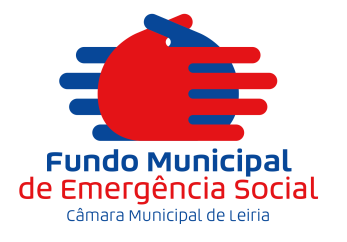 Ex. mo Senhor Presidente da Câmara Municipal de LeiriaLargo da Republica2414 – 006 LeiriaCandidatura ao Fundo Municipal de Emergência Social1 – Pessoas Singulares/Agregados FamiliaresPessoas Singulares / Agregados Familiares____________________________________Recibo de entrega de candidatura ao Fundo Municipal de Emergência Soc 2 - Instituições Particulares de Solidariedade Social / Associações sem fins lucrativosDeclara, ter conhecimento do disposto no artigo 16.º do Regulamento do Fundo Municipal de Emergência Social, nomeadamente da obrigatoriedade de informar o Presidente da Câmara Municipal sempre que se verifiquem alterações das condições económicas do seu agregado familiar, alteração de residência e sempre que se verifique qualquer situação anómala;Declara também que autoriza os serviços da Divisão de Desenvolvimento Social da Câmara Municipal a recolher informação relevante à análise do processo, junto das entidades parceiras mencionadas no n.º 4 do artigo 1.º do Regulamento Municipal.Leiria, _____ de ______________ de 20O/A Candidato/a____________________________________Candidatura ao Fundo Municipal de Emergência Social – ANEXO IElementos InstrutóriosDocumentos de identificação de todos os elementos do agregado familiar: cartão de cidadão ou número do bilhete de identidade, número de identificação fiscal (NIF), número de identificação da segurança social (NISS), bem como autorização de residência, no caso de cidadãos estrangeiros;Declaração de inscrição nos serviços do Instituto de Emprego e Formação Profissional de todos os elementos do agregado familiar, com idade igual ou superior a 18 anos e que estejam em situação de desemprego, à exceção dos elementos que comprovadamente se encontrem incapacitados para o trabalho, por doença ou acidente;Declaração de matrícula e frequência de estabelecimento de ensino dos membros do agregado familiar com idade igual ou superior a 18 anos, que no ano letivo a que respeita a candidatura, se encontrem a estudar;Recibos de pensões (velhice, invalidez, sobrevivência, alimentos – incluindo pensões provenientes do estrangeiro), do ano civil em que se candidata, de todos os membros do agregado familiar;Documentos comprovativos dos rendimentos auferidos nos últimos três meses, pelos elementos do agregado familiar, que se encontrem a exercer atividade profissional remunerada;Declarações emitidas pelo Instituto de Segurança Social, IP, relativas a prestações sociais que usufruam e respetivos valores;Comprovativos de bolsas de formação profissional atribuídas por qualquer entidade pública ou privada;Declaração de Imposto sobre o Rendimento das Pessoas Singulares (IRS) e respetiva nota de liquidação se não tiver legalmente dispensado;Atestado de residência onde conste a composição do agregado familiar e tempo de residência no concelho de Leiria;Fotocópia do atestado multiusos, sempre que o requerente ou outro elemento do agregado familiar possua incapacidade e/ou deficiência;Declaração comprovativa da regulação das responsabilidades parentais, com indicação do valor da pensão de alimentos estipulada;Fotocópia dos documentos comprovativos das despesas dedutíveis;Apresentação de 3 orçamentos relativos a equipamento e/ou serviço a adquirir, quando aplicável;Declarações comprovativas em como não beneficia de apoios por parte de outras entidades, relativamente ao apoio a que se candidata.Candidatura ao Fundo Municipal de Emergência Social – ANEXO IIElementos InstrutóriosNúmero de identificação fiscal da entidade;Documento de identificação do representante legal da entidade;Certidões comprovativas da situação contributiva regularizada perante a Autoridade Tributária e a Segurança Social;Constituição dos Órgãos Socias eleitos e respetiva ata de tomada de posse;Estatutos da Entidade publicados em Diário da República;Apresentação de 3 orçamentos, se aplicável.